                                        Term 1 Annual Plan 2023-24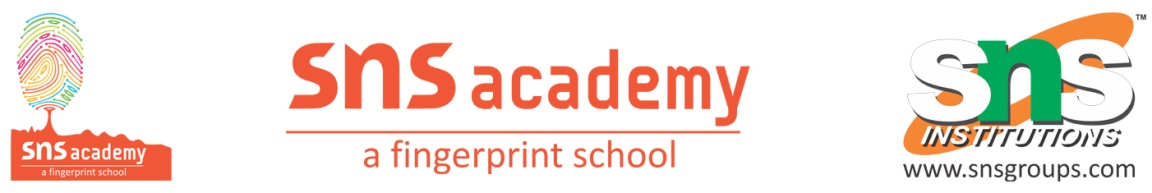 Teachers In Charge: Mrs. Nithya Prakash &Mrs. PraveenaGrade:      VISubject:  English         Term 1Term 2 S. No& MonthTopic/ ThemeProse / Poem / Grammar/ writing  1.June & July Unit 1 -Growing Up  How Daddy Played ping -pong How I taught my grandmother to Read  The story of fidgety Philip  NounDiary Entry  Prose Prose Poem  Grammar Writing 2.August & September Unit – 21. The Story of Amber Beads2. On the Grasshopper and the Cricket3. Parts Of speech 4.Paragraph writing Prose Poem  Grammar Writing S. No& MonthTopic/ ThemeProse / Poem / Grammar/ writing  1.October Unit 3- (Term 1 pending)1.The Cherry Tree2.The Giant Roc 3.The Ant Explorer 4.Tense (present)5.Informal Letter writing Prose Prose Poem  Grammar Writing 2.November Unit – 41. Attila (T1)2. Mary Kom: Never say Die3. Return to Air4. Olympic Granny (Activity)5.Tense (Past)Prose ProseProse Poem / Recitation Grammar 3.December Unit – 5The women Painters of Mithila Indian Weavers    Active and Passive Voice Activity - Listening Prose Poem Grammar 4.JanuaryUnit – 51.QualityUnit – 6 2.Lob’s Girl3.Preposition   Conjunction4.Paragraph Writing Activity – Reading   Prose  Prose   Grammar Writing 5.February Unit 6 – Colonel Fazackereley Butterworth – Toast 2.The Centerville Ghost (Role Play)Kinds of sentencesDirect and Indirect SpeechPoem DramaGrammar 6.March Revision- Annual Examination 